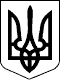 УЖГОРОДСЬКА РАЙОННА державна адміністраціяЗАКАРПАТСЬКОЇ ОБЛАСТІУЖГОРОДСЬКА РАЙОННА військова адміністраціяЗАКАРПАТСЬКОЇ ОБЛАСТІР О З П О Р Я Д Ж Е Н Н Я___24.08.2023___                        м. Ужгород                                 №___83_____       Відповідно до статей 4, 15, 28 Закону України ,,Про правовий режим воєнного стану”, статей 6, 39, 41 Закону України „Про місцеві державні адміністрації”, указів Президента України: від 24 лютого 2022 року № 64/2022 „Про введення воєнного стану в Україні”, від 24 лютого 2022 року № 68/2022 „Про утворення військових адміністрацій”, від 26липня 2023 року № 451/2023 „Про продовження строку дії воєнного стану в Україні”, постанов Кабінету Міністрів України: від 11 грудня 1999 року № 2263 „Про затвердження Типового регламенту місцевої державної адміністрації”,  від 11серпня 2023 р. № 854 „Про внесення змін до Типового регламенту місцевої державної адміністрації”, у зв’язку з приведенням у відповідність чинному законодавству регламентуючих документівЗ О Б О В’Я З У Ю:1. Внести зміни до розпорядження в. о. голови райдержадміністрації 15.03.2021 № 37 „Про затвердження Регламенту Ужгородської райдержадміністрації” (зі змінами), а саме:1.1.У тексті Регламенту замінити словосполучення „сектор з питань запобігання і виявлення корупції апарату райдержадміністрації” на словосполучення „сектор з питань запобігання та виявлення корупції  райдержадміністрації”  у всіх випадках та відмінках.1.2. Абзац 14 пункту 3.2 розділу „3. Організація роботи апарату райдержадміністрації” виключити.        1.3.  Пункт 1.4. розділу „1. Загальні положення” доповнити абзацом такого змісту:       „висвітлення своєї діяльності на офіційному вебпорталі райдержадміністрації”.        1.4. Розділ „6. Організація розгляду звернень громадян та проведення особистого прийому громадян” доповнити пунктом 6.6 такого змісту:      „6.6. Розгляд заяв (клопотань) і скарг громадян, що належать до предмета регулювання Закону України „Про адміністративну процедуру”, здійснюється в порядку, встановленому зазначеним Законом”;1.5. У розділі „10. Порядок внесення та розгляду проектів розпоряджень, доручень голови райдержадміністрації та наказів керівника апарату райдержадміністрації”:1)  абзац 8 пункту 10.14. – виключити;2) у пункті 10.18. після слів „ненормативного характеру” доповнити словами „(крім адміністративних актів)”;3)  доповнити пункт 10.18. абзацом такого змісту:„Адміністративні акти райдержадміністрації приймаються, набирають чинності, припиняють дію та виконуються з урахуванням вимог, встановлених Законом України „Про адміністративну процедуру””.2. Пункт 1.4. та підпункти 2), 3) пункту 1.5. змін, затверджених цим розпорядженням, набирають чинності з 15 грудня 2023 року.3. Контроль за виконанням цього розпорядження покласти на керівника апарату районної військової адміністрації Боднарюк Р. Ю.В. о. голови державної адміністрації – начальника військової адміністрації                                Андрій КУШНІРУКПро внесення змін до розпорядженняв. о. голови райдержадміністрації 15.03.2021 № 37„Про затвердження Регламенту Ужгородської райдержадміністрації” (зі змінами)